АНАЛИЗ РЕЗУЛЬТАТОВ ОПРОСА ПЕДАГОГИЧЕСКИХ РАБОТНИКОВ ОБ УДОВЛЕТВОРЕННОСТИ УСЛОВИЯМИ И ОРГАНИЗАЦИЕЙ ОБРАЗОВАТЕЛЬНОЙ ДЕЯТЕЛЬНОСТИ АНПОО «АКАДЕМИЧЕСКИЙ КОЛЛЕДЖ»Внутренняя система оценки качества образования (ВСОКО) АНПОО "Академический колледж" проводилась в соответствии с Положением «О контроле качества образовательного процесса в АНПОО «Академический колледж», утвержденном директором колледжа приказом от 23 июня 2022 № 349-од.  Целью ВСОКО является формирование максимально объективной оценки качества подготовки обучающихся в колледже по результатам освоения образовательной программы (далее – ОП СПО), получение объективной информации о функционировании и развитии системы образования в колледже, тенденциях его изменения и причинах, влияющих на его уровень, принятие обоснованных, эффективных и своевременных управленческих решений по совершенствованию образования и повышению его качества. Справка по ВСОК составляется по итогам учебного года, размещается на официальном сайте организации в сети «Интернет».Анкетирование преподавателей для мониторинга их мнения о качестве условий предоставления образовательных услуг по программам СПО является одной из форм контроля выполнения требований действующего законодательства по реализации государственной политики в области образования. Преподаватель является активным участником образовательной деятельности и имеет право участвовать в оценке ее осуществления. Метод исследования –анкетирование. Целью анкетирования является систематическое обеспечение руководства колледжа полным объемом необходимой ему информации о различных аспектах жизни и проблемных ситуациях, возникающих у преподавательского состава в ходе профессиональной деятельности и выявление степени удовлетворенности качеством предоставляемых образовательных услуг и других направлений деятельности колледжа, а также с целью мониторинга степени их удовлетворенности. Анкета для педагогических работников колледжа об удовлетворенности условиями и организацией образовательной деятельности в рамках реализации образовательной программы СПО размещена на официальном сайте колледжа. Быстрый переход к анкете можно осуществить по ссылке: https://forms.gle/9u3LoXYRReftB5726.Всего в опросе приняли участие 62 педагогических работника колледжа (то есть 100% от общего числа педагогического состава). Им было предложено оценить несколько основных направлений: – организация учебного процесса; – материальная, информационная и социально-культурная база; – условия реализации программы; – оценка организации внеучебной деятельности; – профессиональные проблемы.«Укажите Ваш пол». По гендерному распределению преобладающее число ответивших женского пола – 75,8% (47), доля мужчин – 24,2% (15), что показано на рисунке 1.«Укажите Ваш возраст». На следующей диаграмме представлено ответы распределение респондентов по возрастному принципу следующим образом (рисунок 2): «до 30 лет» – 24,2% (15), «31-40 года» – 32,3% (20), «41-50 года» – 24,2% (15), «51-60 лет» – 9,7% (6), «старше 60» – 9,7% (6).«Укажите учебный цикл, преподавателем/ мастером производственного обучения которого Вы являетесь». На рисунке 3 представлено распределение анкетируемых по учебным циклам, которое выглядит следующим образом: «общеобразовательный цикл» – 25,8% (16)«общий гуманитарный и социально-экономический цикл» – 16,1% (10)«математический и общий естественнонаучный учебный цикл» – 11,3% (7)«общепрофессиональный цикл» – 6,5% (4)«профессиональный цикл» – 40,3% (25).«Являетесь ли Вы штатным работником колледжа?». Рисунок 4 показывает условия привлечения преподавателей в колледже. Как видно, значительно больше половины (80,6%; 50) преподавателей являются штатными сотрудниками, 19,4% (12) – составили совместители.«Укажите стаж работы в колледже». На рисунке 5 показан общий стаж работы преподавателей в техникуме. Из диаграммы видно, что наибольший общий стаж работы преподавателей в техникуме составляет «до 5 лет» – 62,9% (39) и «от 5 до 10 лет», охватывает 9,7% (6) от общего числа опрошенных, «от 11 до 15 лет» отметили – 11,3% (7), «от 16 до 20 лет» отметили – 8,0% (5), и «более 20 лет» указали 8,1% (5) опрошенных.«Всегда ли доступна Вам вся необходимая информация, касающаяся учебного процесса?». На этот вопрос получили следующие ответы: «да, всегда» оценили – 80,6% (50), «нет, не всегда» – 17,7% (11), «затрудняюсь ответить» – 1,7% (1). Из ответов видно, что преподаватели удовлетворены доступностью информацией, касающейся учебного процесса.«Всегда ли доступна Вам вся необходимая информация, касающаяся внеучебных мероприятий?». В этом случае ответы распределились так: «да, всегда» оценили – 71,0% (44), «нет, не всегда» –  25,8% (16), «затрудняюсь ответить» – 3,2% (2).  Как видим, большинство преподавателей (71,0%; 44) оценили доступность информации, касающейся внеучебных мероприятий, на высокий уровень, что и представлено на рисунке 7.«Отметьте 5 важных для Вас источников информации о жизни в колледже». Из представленной на рисунке 8 видно, что пятью основными источниками информации о жизнедеятельности колледжа являются общение с коллегами и обучающимися (90,3%; 56), заседания кафедры (85,5%; 53), приказы директора, официальные документы (83,9%; 52), совещания (79%; 49), официальный сайт колледжа (58,1%; 35). Далее по убывающей личное общение с руководством (54,8%; 34) и Школа педагога (53,2%; 33). Преподавательский и кафедральные чаты выбрали всего по 1 анкетируемому (по 1,6%) и не интересуется жизнью колледжа 1 человек.«Насколько Вы удовлетворены доступностью информации о планируемых мероприятиях в колледже?». Рисунок 9 позволяет сделать вывод, что большая часть опрашиваемых полностью удовлетворены, что составляет 54,8% (34), частично удовлетворены 38,7% (24).«Имеете ли Вы опыт практической работы по профилю преподаваемых дисциплин (производственного обучения)?». Диаграмма на рисунке 10 ярко демонстрирует что 67,7%(42) респондентов имеют практический опыт по профилю преподаваемы дисциплин.«Нуждаетесь ли Вы лично в повышении квалификации?». Абсолютное большинство преподавателей (66,1%; 41) понимают, что программы повышения квалификации позволяют получить актуальные сведения о нововведениях, расширить круг компетенции и круг обязанностей, освоить смежные сферы. 24,2% (15) затруднялись с ответом и 9,7% (6) не нуждаются в повышении квалификации.«Позволяет ли Вам колледж возможность пройти курсы повышения квалификации, обучающие семинары, стажировки?». 71% (44) респондентов заявляют, что колледж предоставляет возможность преподавательскому составу пройти курсы повышения квалификации, семинаров и стажировок, такая информация им доступна и понятна.«Какую форму повышения квалификации Вы считаете наиболее приемлемой для себя в настоящее время?». Чуть меньше половины анкетируемых (40,3%; 25) считают, что данные программы ПК удобно проходить в дистанционном формате, без отрыва от производства. 30,6% (19) готовы проходить обучающие семинары, повышать квалификацию, находясь в других учебных заведениях и готовы посещать стажировку в различных производственных подразделениях 14,5%(9). Данная картина представлена на рисунке 13.«Чем Вас привлекает работа в колледже?». Рисунок 14 показывает, что основными движущими элементами, которые являются привлекательными для преподавателей в выборе работы именно в Академическом колледже. Для половины опрашиваемых (59,7%; 37) решающую силу имеет материальная сторона вопроса, хорошие условия труда считают одной из причин своего выбора 53,2%(33). 48,4% (30) отмечают возможность интересной и творческой работы. По 43,5% (по 27 человек) довольны возможностью профессионального роста и хорошей морально-психологической обстановкой. 40,3% (25) отмечают одной из причин близость колледжа к месту своего проживания, что тоже немаловажно.«Какие технологии при проведении занятий Вы преимущественно используете?». Следующий вопрос был посвящен технологиям, которые преподаватели применяют преподаватели на своих занятиях. Из диаграммы, представленной на рисунке 15, видно, что практически 100% педагогов применяют активные и интерактивные технологии. И это количество делится на практически равные части: активные – 48,4% (30) и интерактивные – 46,8% (29).«Используете ли Вы информационные технологии при проведении занятий?». В следующем вопросе предлагалось ответить используют ли преподаватели информационные технологии на своих занятиях. Ответы респондентов распределились следующим образом: «да» – 93,5% (58), «нет» – 6,5% (4). Как показывает диаграмма на рисунке 16, подавляющее большинство преподавателей активно использует информационные технологии в своей работе.Следующий вопрос содержал в себе 15 пунктов, касающихся удовлетворенности в различных аспектах деятельности коллдежа. Результаты представлены на рисунке 17 и в таблице ниже.«Оцените, как часто Вы используете электронную библиотечную систему». Этот пункт был следующим в анкете.  41,9% (26) респондентов ответили, что используют часто, к сожалению 51,6% (32) редко в своей работе обращаются к ЭБС, остальные 6,5% (4) не использует возможности ЭБС.«Оцените качество информационного обеспечения». Удовлетворенность информационной оснащенностью учебного процесса по образовательной программе (оборудование для реализации образовательной программы доступ к базам данных) ответы распределились так: «Отлично» – 33,9% (21), «Хорошо» – 59,7% (37), «Удовлетворительно» – 4,7% (3), «Неудовлетворительно» – 1,7% (1). В целом, уровень информационной оснащенности реализации образовательных программ, доступ к базам данных оценен на высокий уровень, что представлено на рисунке 19.«Какие проблемы учебного процесса требуют, по Вашему мнению, первоочередного решения?". Далее анкетируемым было предложено выбрать 5 самых волнующих проблем учебного процесса. На рисунке 20 представлен выбор преподавателей. На первом месте «Низкая дисциплина обучающихся» – 79% (49), второе место «Отсутствие возможности оперативного размножения раздаточного материала» – 38,7% (24), третьей проблемой и четвертой проблемой указали недостаток учебно-методической литературы и недостаточную материально-техническую базу – 26,6% (16), неудобное расписание 22,6% (14) указано, как пятая проблема, которую необходимо решить. Недалеко от нее отстоят вопрос, связанный со слабой системой диагностики и оценки знаний обучающихся – 21% (13) и вопрос о недостаточном учете запросов работодателей – 19,4% (12). Нехватка аудиторий и отсутствие мотивации к обучению выбрал по 1 человеку, то есть по 1,6%.«Какие затруднения и проблемы Вы испытываете в своей повседневной педагогической практике?». Основными затруднениями и проблемами (рисунок 21) преподаватели назвали:Не хватает времени на изучение дисциплины – 27,4% (17);Отсутствие воспитанности обучающихся – 21% (13);Нет свободных кабинетов – 14,5% (9);Не хватает технического оснащения – 12,9% (8). «Оцените в целом работу колледжа». В этом случае ответы преподавателей колледжа распределились так: на «5 баллов» оценили – 30,6% (11), «4 балла» – 61,3% (5), «3 балла» –8,1% (2), «2 балла» – 0%, «1 балл» – 0%. Большинство преподавателей (80%; 16) отметили высокую и очень высокую удовлетворенность условиями организации образовательного процесса по программе в целом, что свидетельствует о том, что подавляющее большинство удовлетворены условиями организации образовательного процесса по программе, что представлено на рисунке 22.«Ваши предложения и пожелания по улучшению качества работы в колледже». В последнем пункте анкеты преподаватели озвучили все, что посчитали важным для улучшения работы в колледже:Улучшить воспитательную работу в колледжеМеня всё устраивает.Некоторым педагогам творчески подойти к преподаванию своих дисциплинПовысить зарплату педагогамПовысить з/плату всем преподавателям!Увеличить число посадочных мест в компьютерных аудиториях или разделить на подгруппы учебную группу. Актуализировать компьютерную технику под установленное программное обеспечение. Организовать работу технической службы в период проведения учебных занятий (в случае возникновения проблем с работой техники - не включается демонстрация презентации на "телевизоре", отсутствует интернет на некоторых компьютерах или они вовсе не включаются).Ввести систему регулярных плановых постсессионных пересдач зачётов и экзаменов с ведением протокола (либо оформления общей ведомости передающих) тем самым ограничить количество пересдач (например, 1 или 2 пересдачи педагогу, далее пересдача комиссионная) и дисциплинировать обучающихся (будут готовиться к конкретной дате, а иначе их не дождаться на пересдачу).Увеличить заработную плату.Отличный состав педагогов, ценить и беречь такие кадры.Нет.Спасибо руководству колледжа за его непростую работу и заботу о коллективе каждый день!)Повышение заработной платы.Не вся информация доводится до преподавательского состава непосредственным руководителем.Обучаемой литературой последних лет.Чаще интересоваться мнением педагогического коллектива по рабочим вопросамПовысить ответственность студентов к выполнению своих обязанностей.Необходимо повысить зарплату преподавателям!Нет.все хорошо.Замечаний и пожеланий нет.Повысить оплату труда, разгрузить аудиторный фонд.Повысить престиж тьютора.Проводить больше воспитательных мероприятий, нацеленных на профилактику и воспитание.Библиотечный фонд.Меня все устраивает.Повысить оплату часа! Труд должен вознаграждаться достойно.Таблица 1Оценочная шкала результатов анкетированияТаблица 2 Протокол анкетирования педагогических работниковВыводы: Данные таблицы 2 соответствует полной удовлетворенности педагогических работников колледжа качеством образовательной деятельности.Исходя из результатов анкетирования, можно сделать вывод, что в целом преподаватели колледжа удовлетворены условиями работы и взаимоотношениями с руководством. Большинство опрошенных удовлетворены организацией учебного процесса, условиями для проведения занятий и качеством оборудования в аудиториях. В целом, атмосфера в образовательной организации оценивается педагогами как благоприятная для работы. В колледже создана стабильная развивающая система обеспечения профессионального развития педагогических работников, которая функционирует в правовом поле в соответствии с принципами государственной политики в области образования. Рекомендации: обеспечить наиболее широкий доступ к информации, касающейся учебного процесса;повысить информированность педагогов об имеющихся возможностях профессионального роста;развивать информационную культуру педагогов, обеспечение доступа к современным информационным технологиям и электронным образовательным ресурсам, а также организация обучающих мероприятий по работе с ними;усилить воспитательную работу на повышение уровня воспитанности обучающихся колледжа.  Рекомендуется проведение систематических мероприятий по оценке качества образовательного процесса, включая оценку знаний студентов, мониторинг эффективности преподавания и улучшение взаимодействия преподавателей с обучающимися, улучшение системы внутреннего контроля, которая должна включать в себя систематические проверки и анализ результатов образовательной деятельности, а также обратную связь от преподавателей и обучающихся. 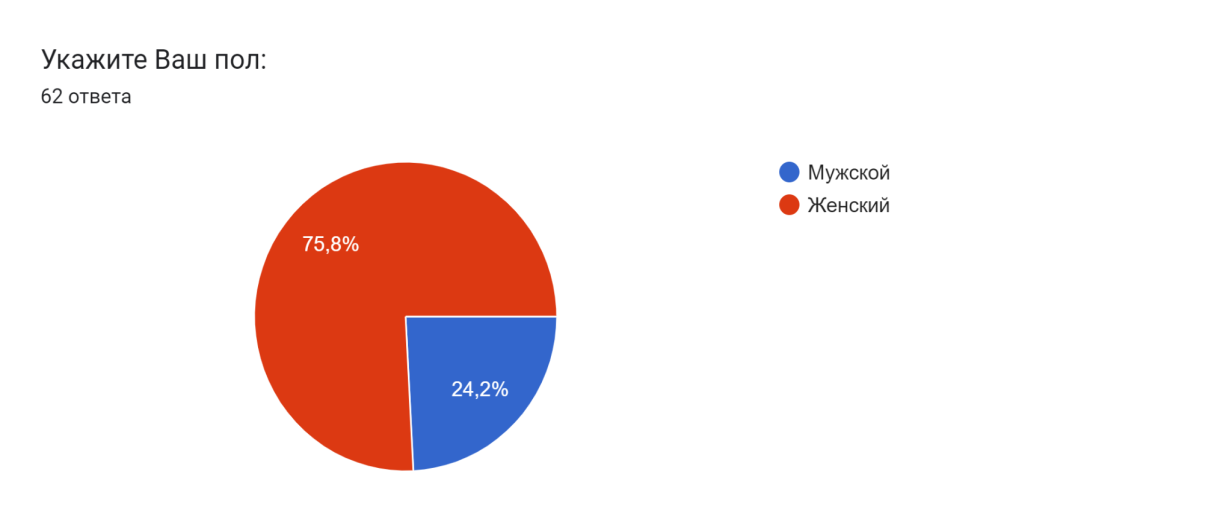 Рисунок 1. Ваш пол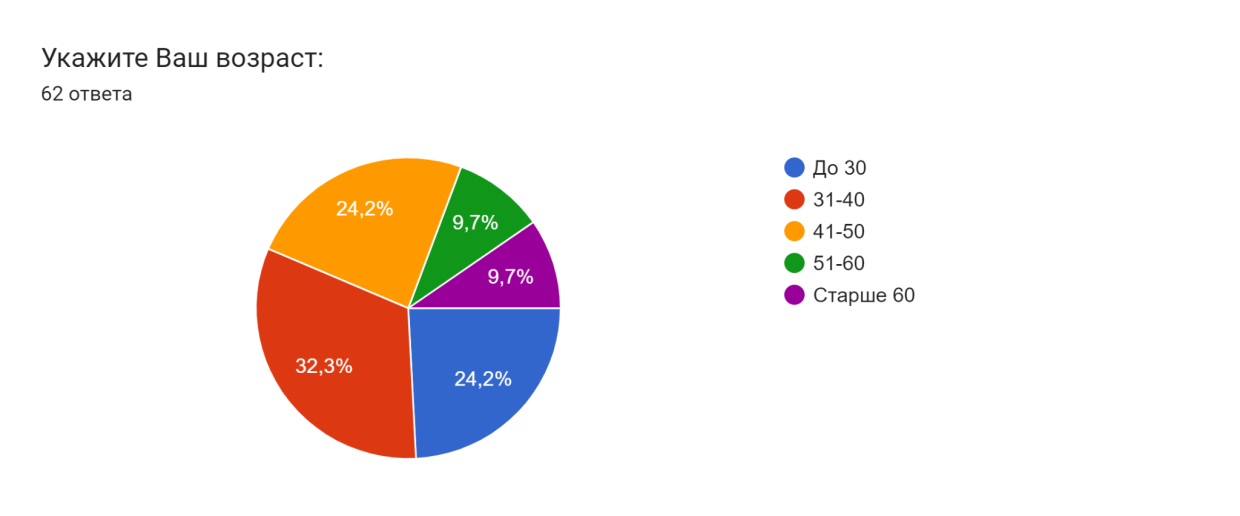 Рисунок 2. Ваш возраст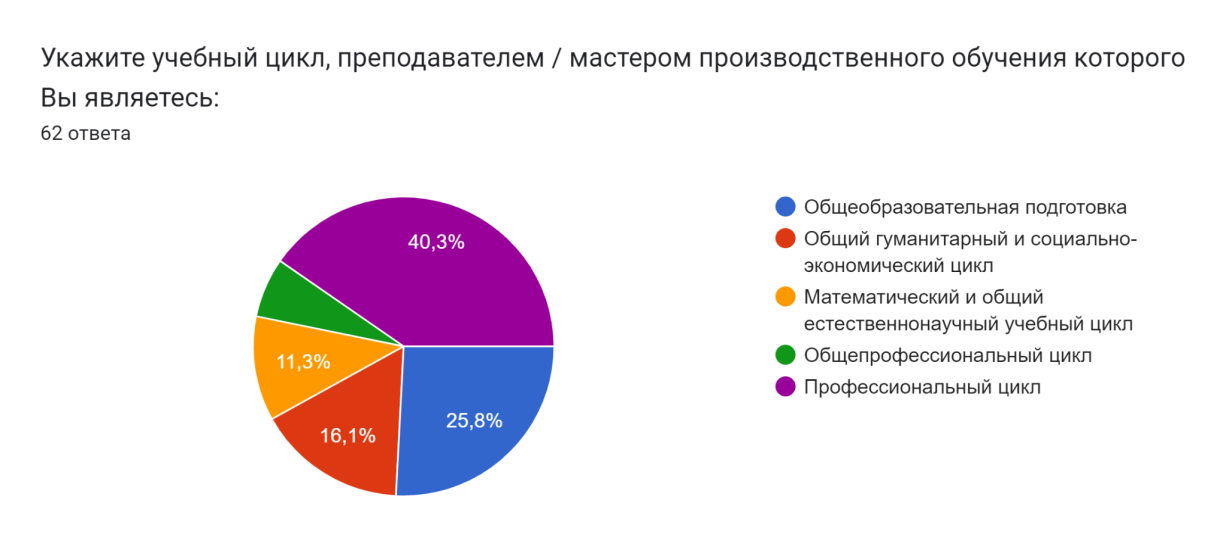 Рисунок 3. Учебный цикл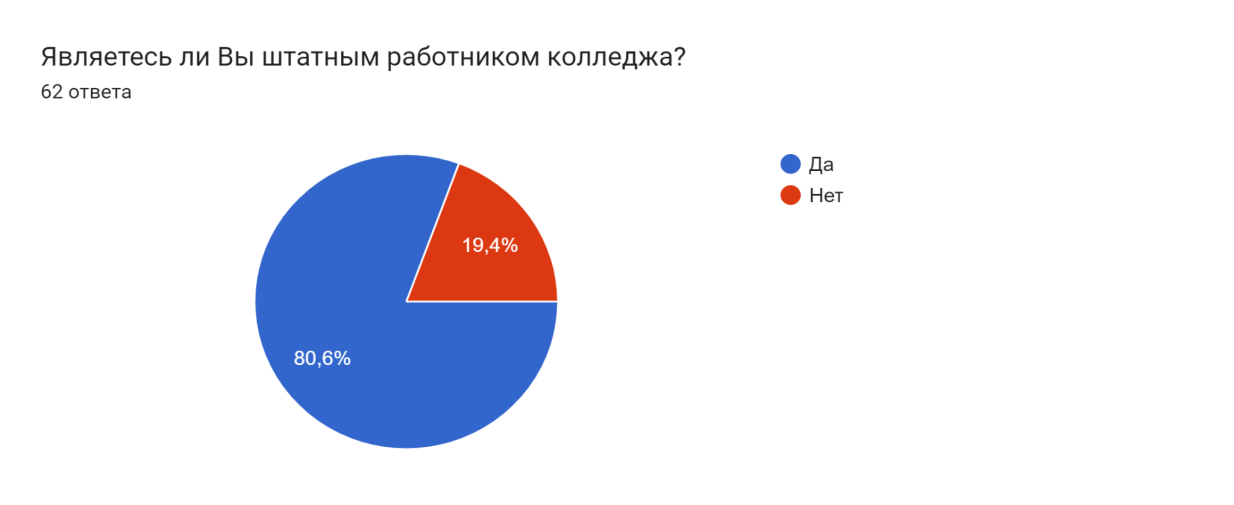 Рисунок 4. Условия привлечения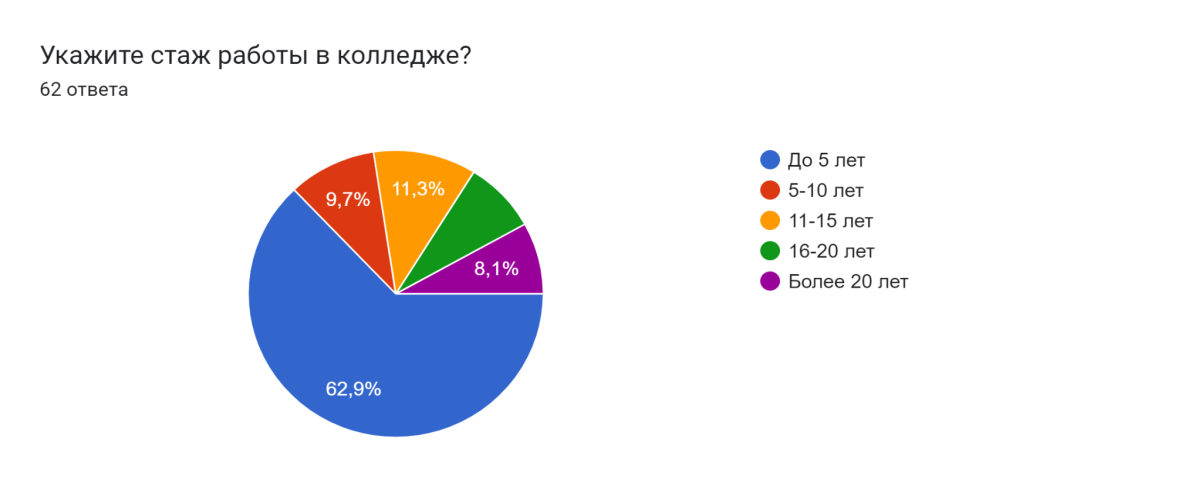 Рисунок 5. Стаж работы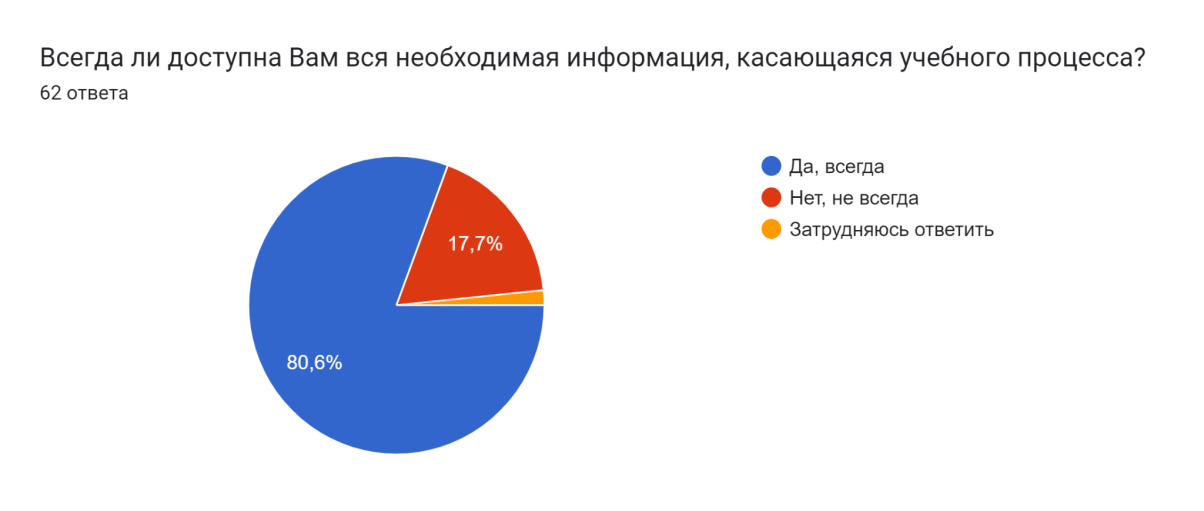 Рисунок 6. Доступность информации по учебному процессу 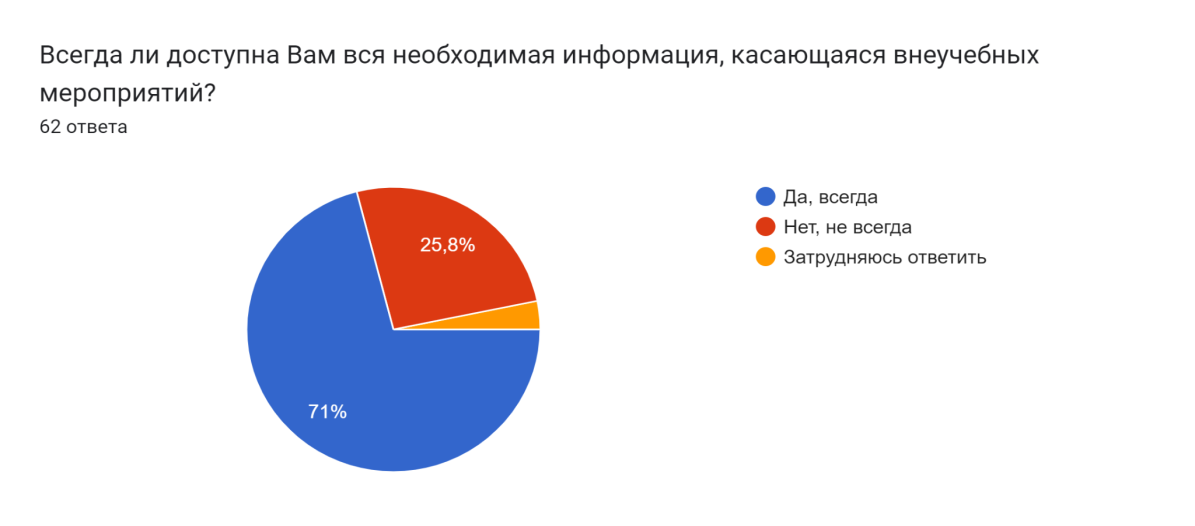 Рисунок 7. Доступность информации по внеучебным мероприятиям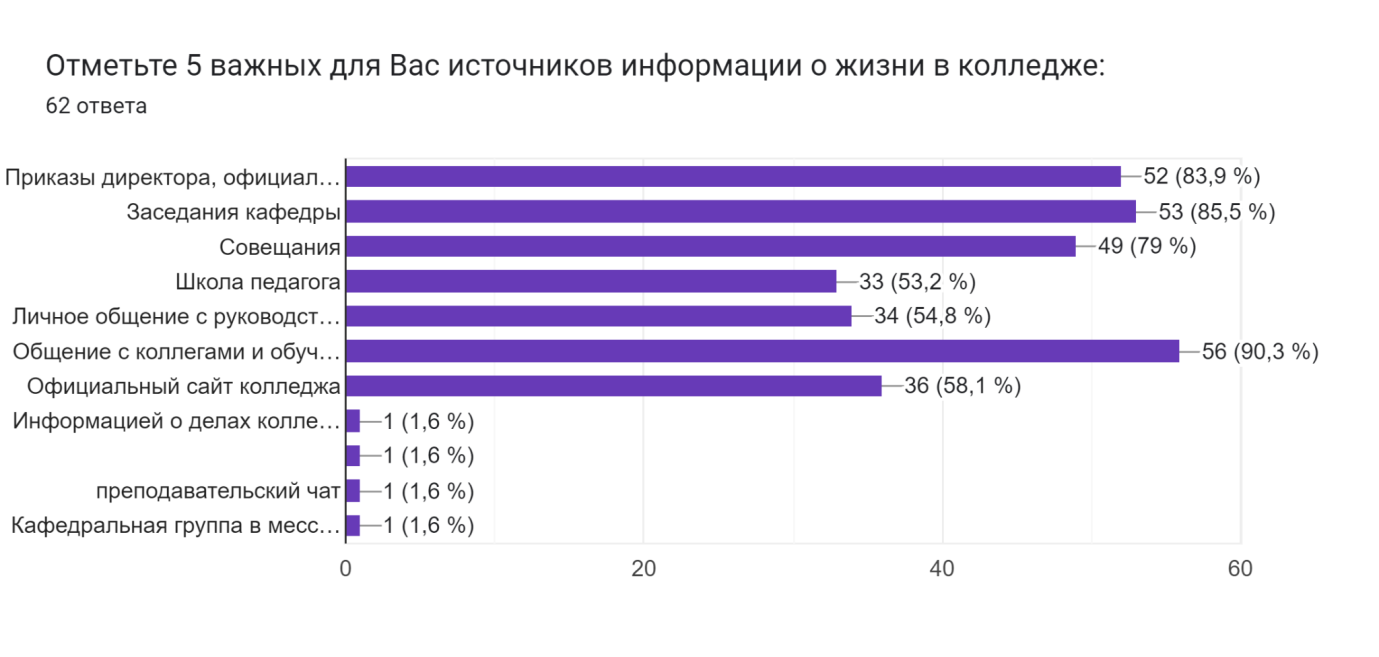 Рисунок 8. Источники информации о жизни колледжа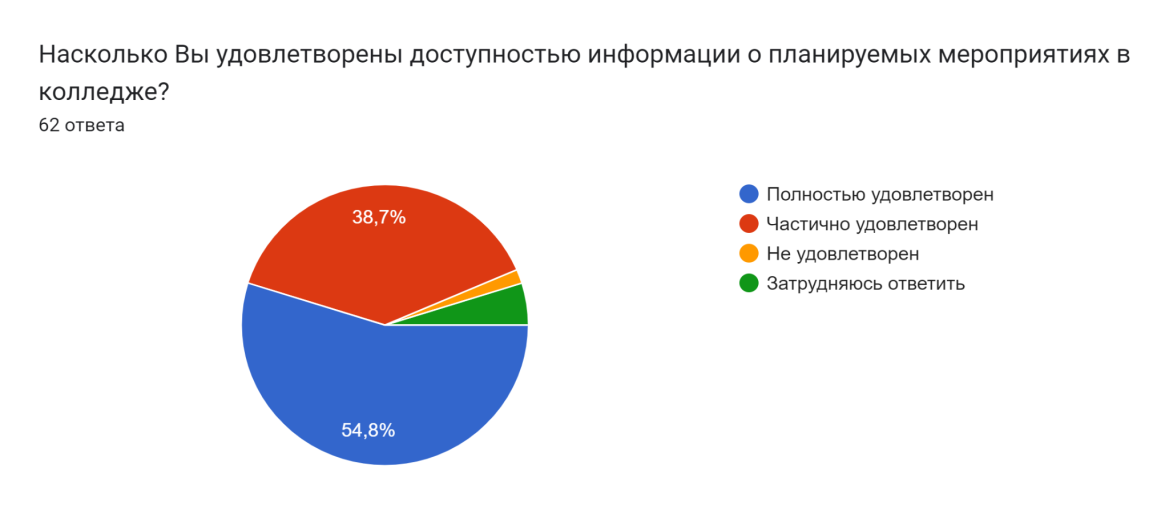 Рисунок 9. Доступность информации о планируемых мероприятиях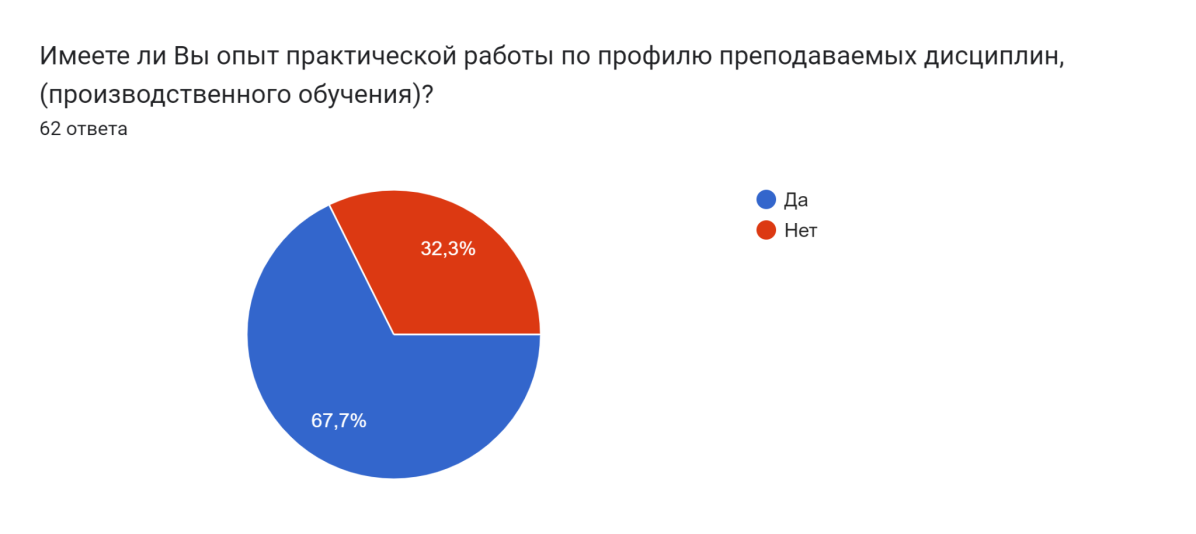 Рисунок 10. Наличие практического опыта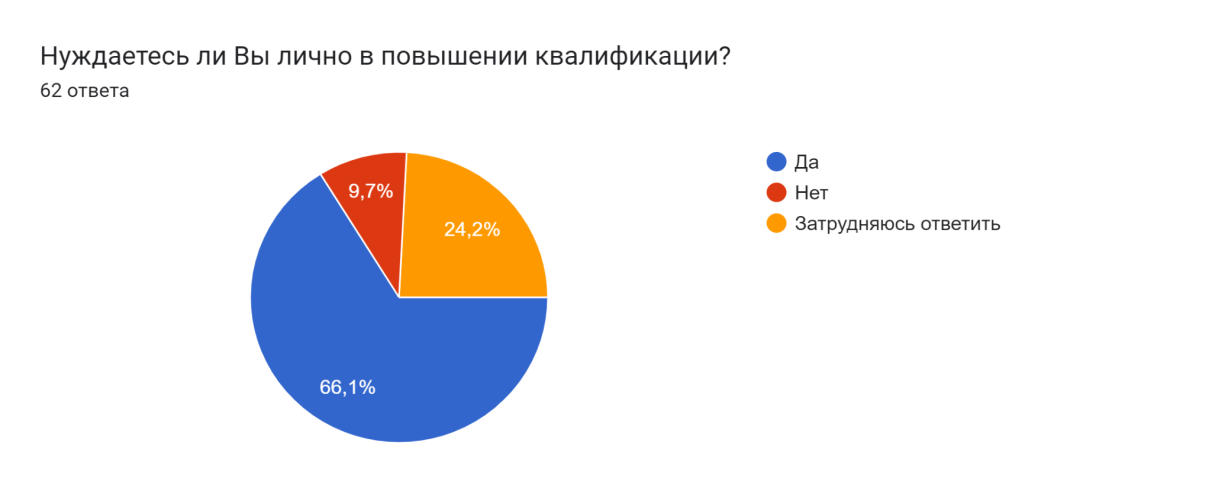 Рисунок 11. Необходимость в повышении квалификации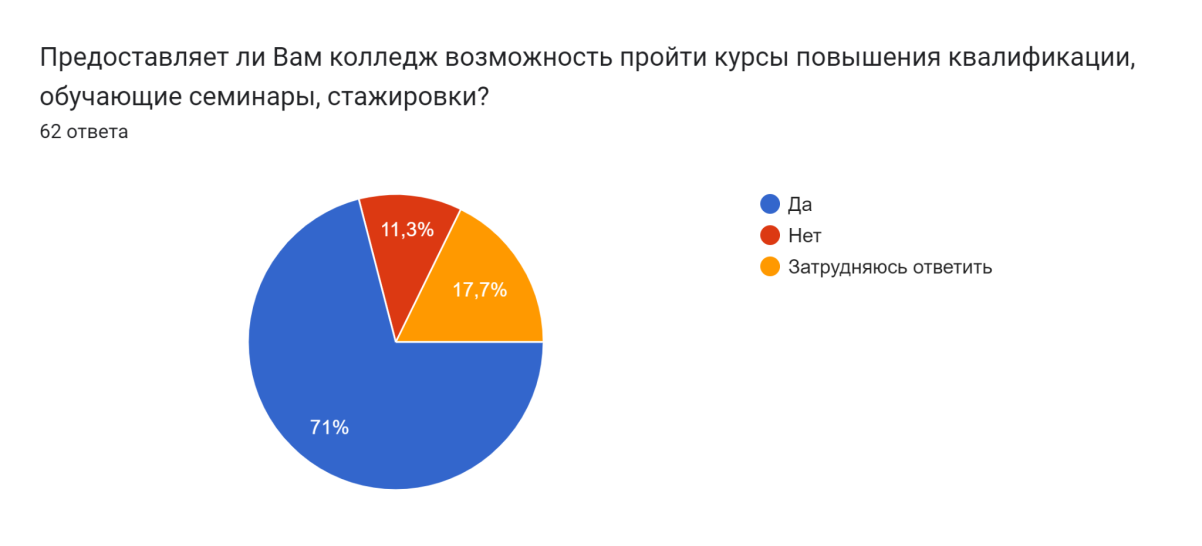 Рисунок 12. Возможность получения повышения квалификации, стажировок, обучающих семинаров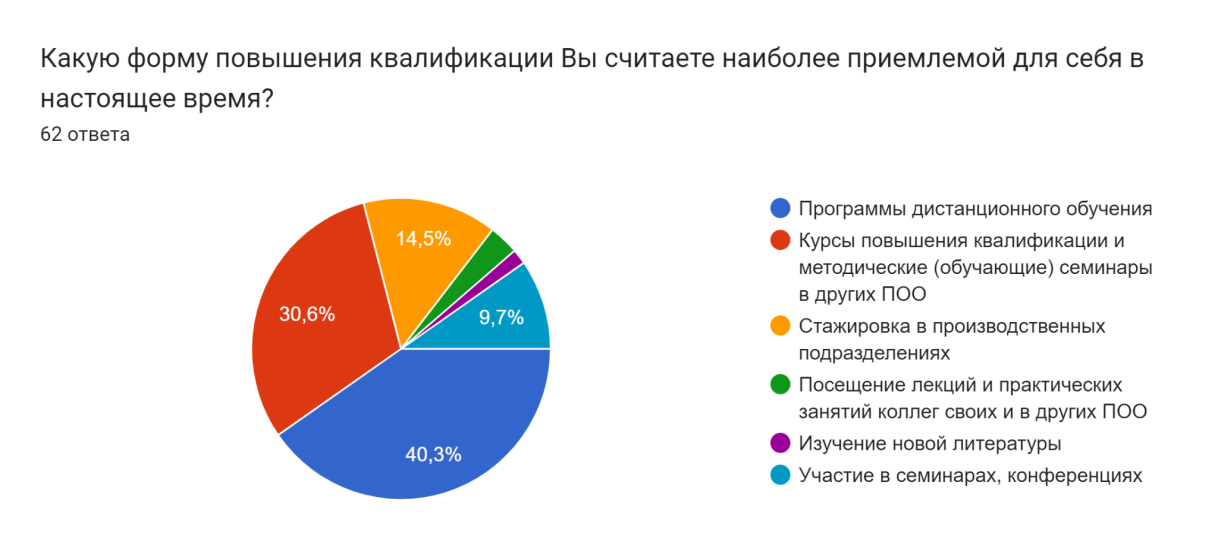 Рисунок 13. Возможность получения повышения квалификации, стажировок, обучающих семинаров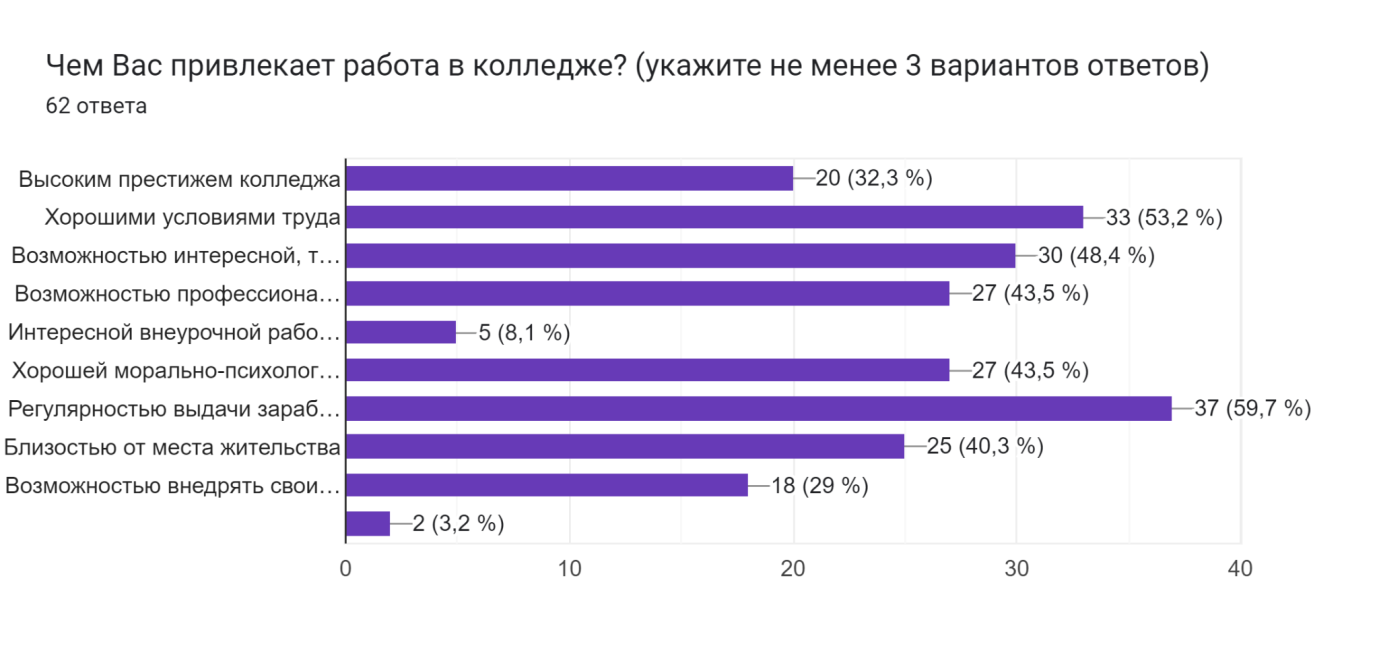 Рисунок 14. Чем привлекает работа в колледже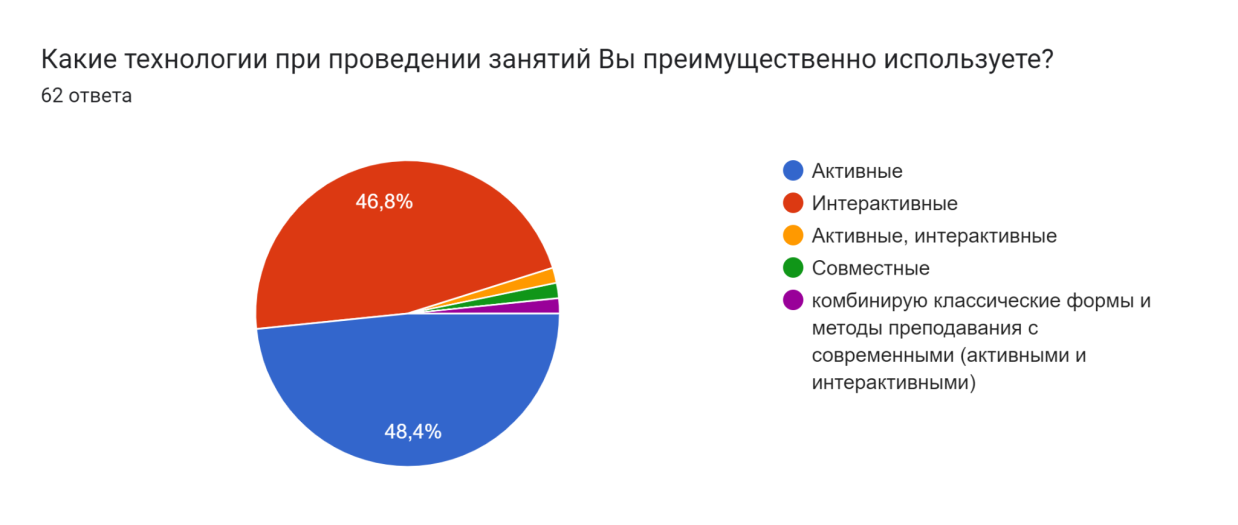 Рисунок 15. Применяемые на занятии технологии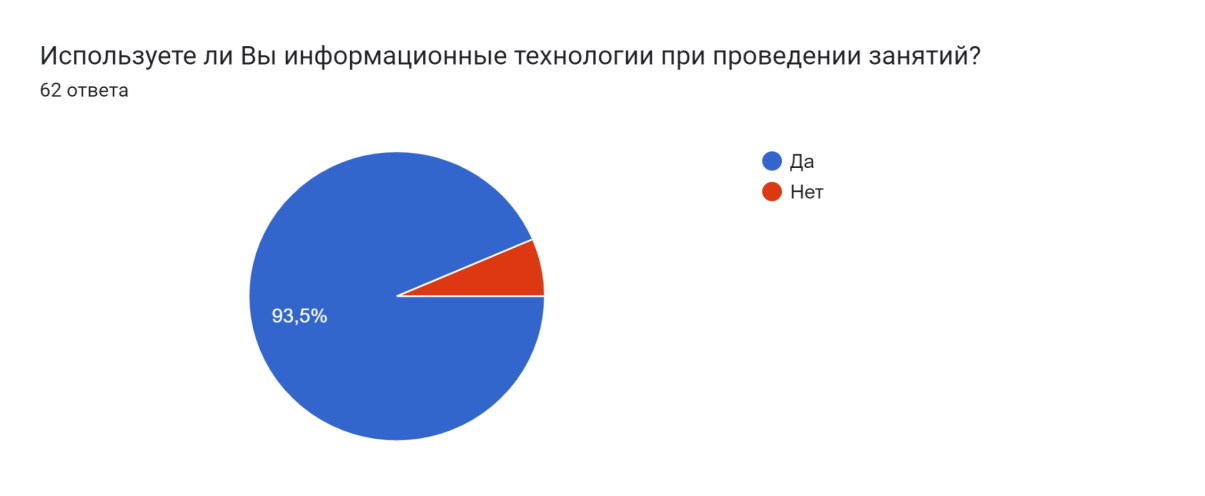 Рисунок 16. Применяемые на занятии технологии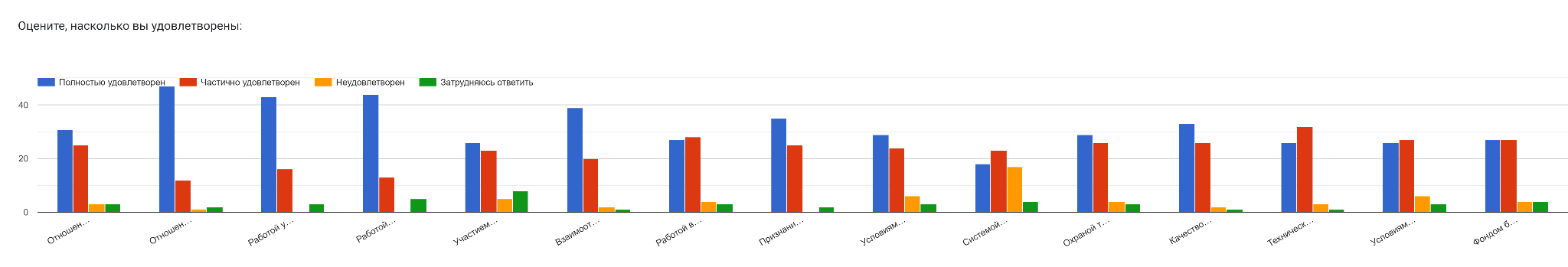 Рисунок 17. Оцените Вашу удовлетворенность№ ппОцените, насколько вы удовлетворены:Полностью удовлетворенЧастично удовлетворенНе удовлетворенЗатрудняюсь ответитьОтношением руководства колледжа к Вам50% (31)40,4% (25)4,8% (3)4,8% (3)Отношениями с непосредственным руководителем (заведующим кафедрой)75,8% (47)19,4% (12)1,6% (1)3,2% (2)Работой учебного отдела69,4% (43)25,8% (16)04,8%(3)Работой Школы педагога71,0% (44)21,0% (13)08,0% (5)Участием в принятии управленческих решений41,9% (26)38,7% (24)8,0% (5)11,4% (7)Взаимоотношениями с обучающимися62,9% (39)32,3% (20)3,2% (2)1,6% (1)Работой воспитательного отдела43,5% (27)45,2% (28)6,5% (4)4,8% (3)Признанием Ваших успехов и достижений56,4% (35)40,4% (25)03,2% (2)Условиями оплаты труда46,7% (29)38,7% (24)9,8% (6)4,8% (3)Системой питания29,0% (18)37,1% (23)27,4% (17)6,5% (4)Охраной труда и его безопасностью46,8% (29)41,9% (26)6,5% (4)4,8% (3)Качеством учебных аудиторий53,3% (33)41,9% (26)3,2% (2)1,6% (1)Технической оснащенностью учебного процесса41,9% (26)51,7% (32)4,8% (3)1,6% (1)Условиями организации труда и оснащенностью своего рабочего места41,9% (26)43,5% (27)9,8% (6)4,8% (3)Фондом библиотеки43,5% (27)43,5% (27)6,5% (4)6,5% (4)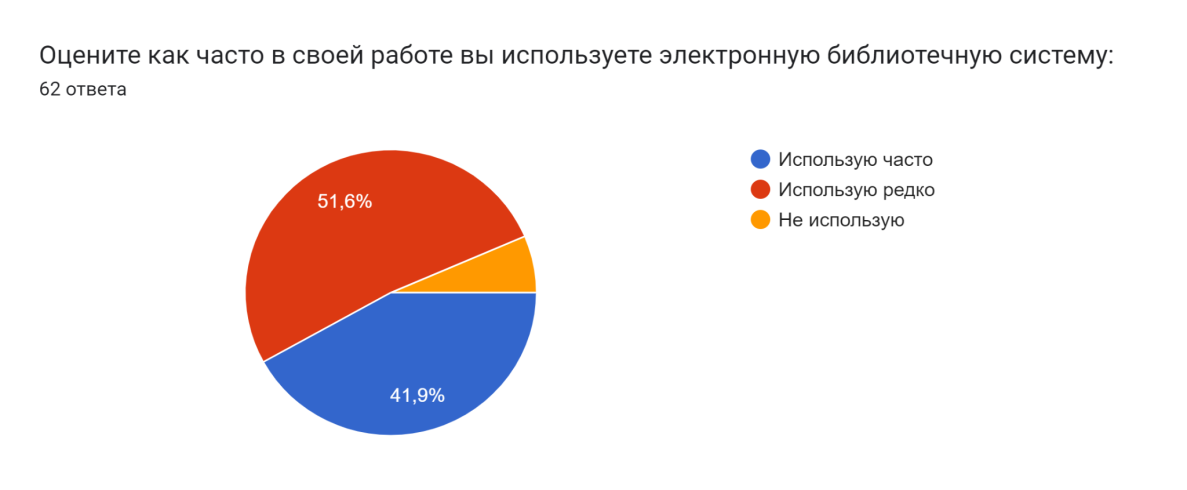 Рисунок 18. Использование ЭБС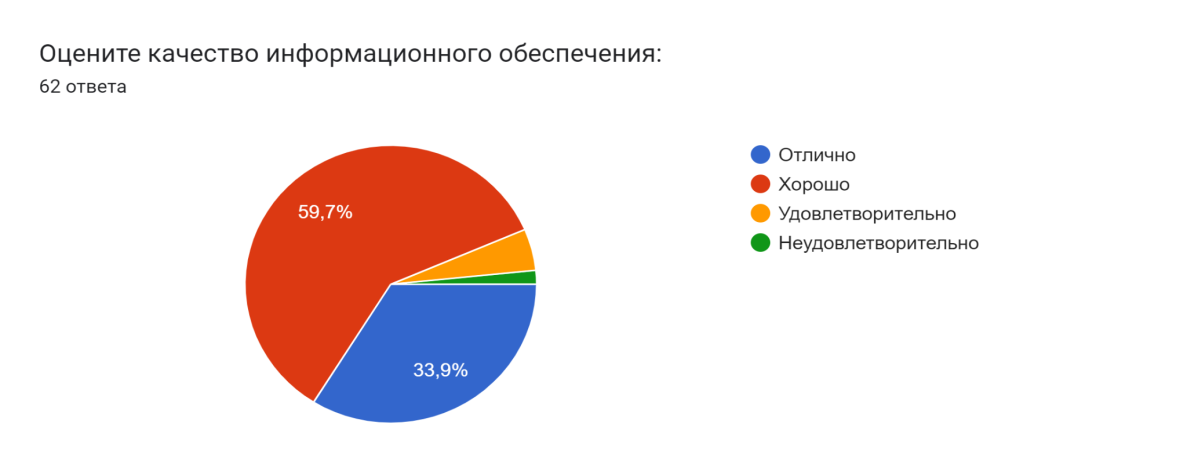 Рисунок 19. Информационное обеспечение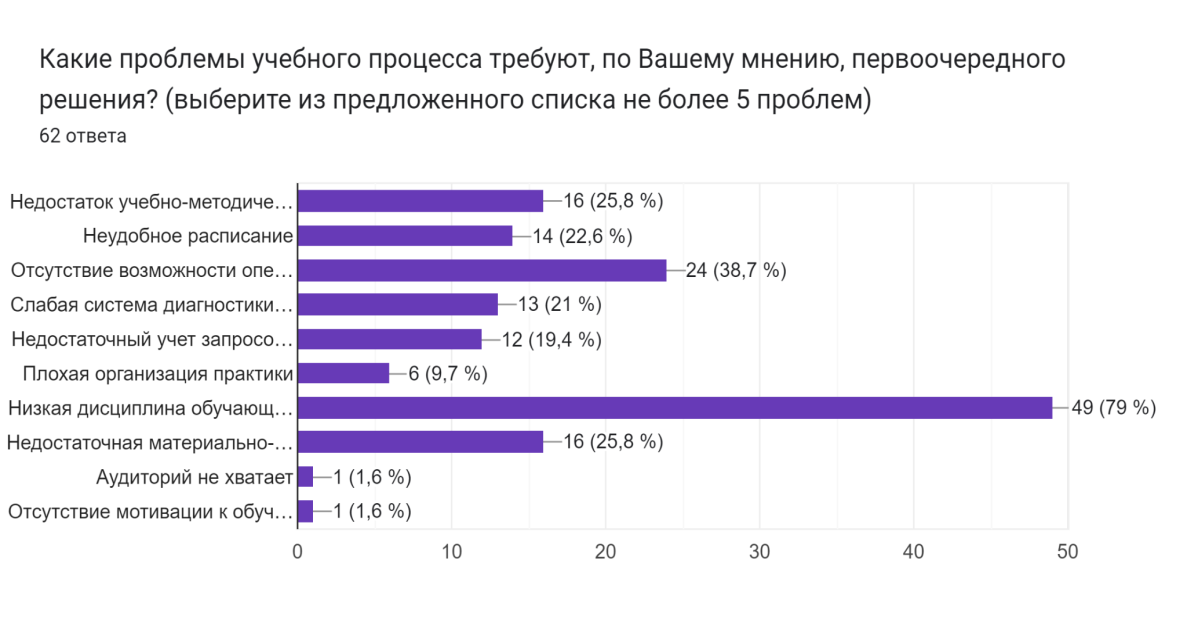 Рисунок 20. Проблемы учебного процесса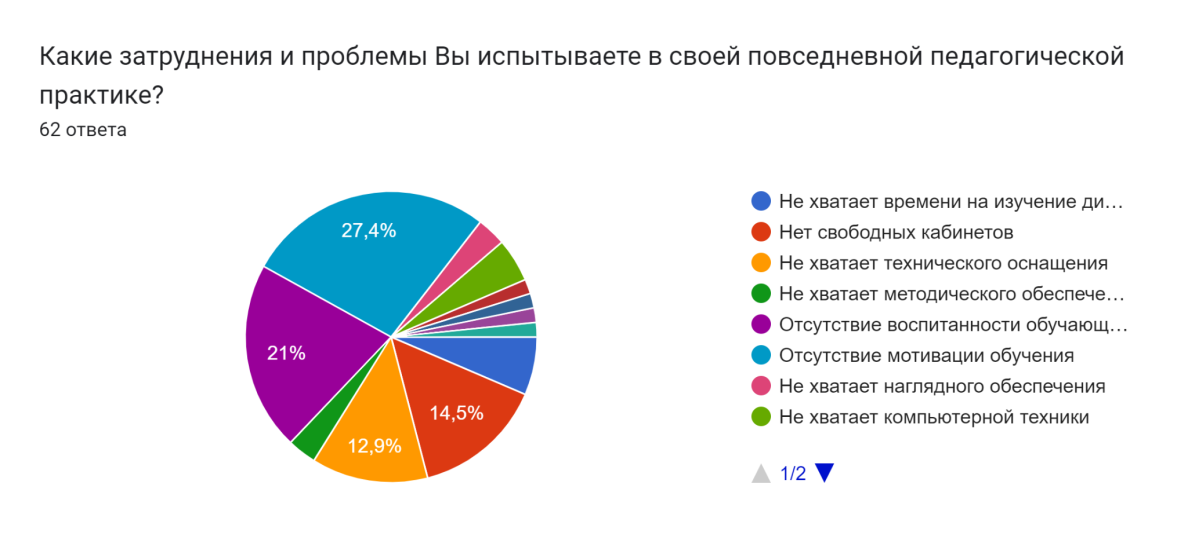 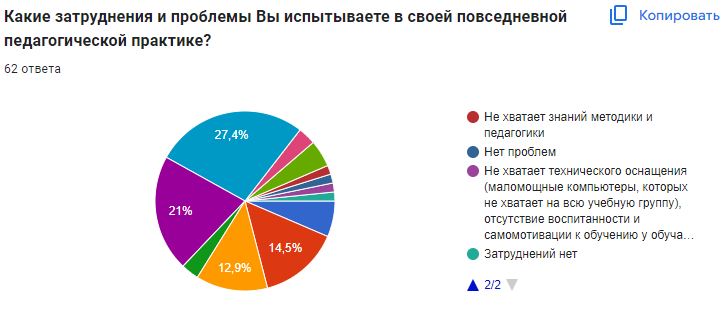 Рисунок 21. Затруднения и проблемы в повседневной педагогической практике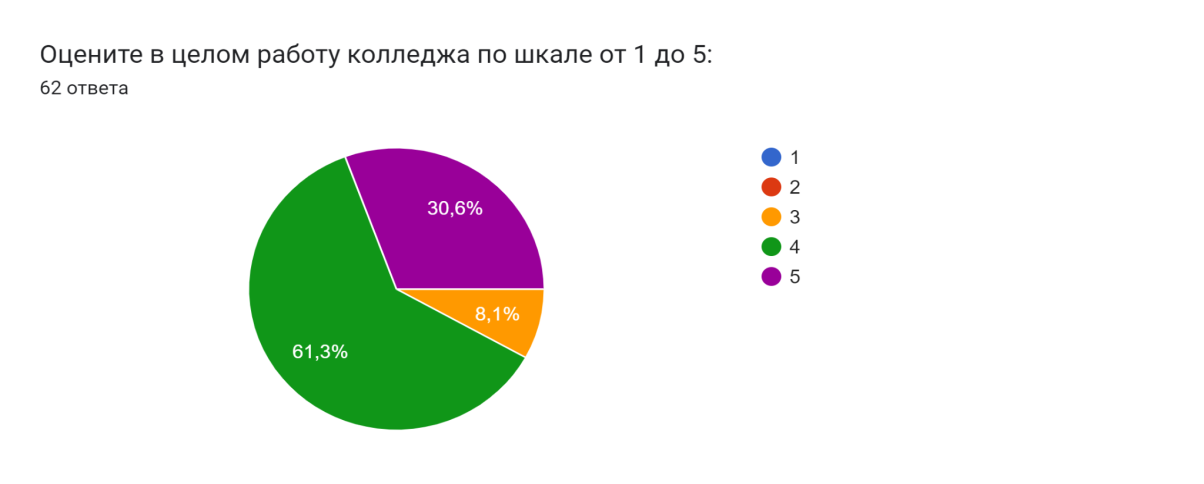 Рисунок 22. Оценка работы колледжаСтепень удовлетворенностиПроцентный интервал удовлетворенностиНеудовлетворенностьДо 50%Частичная неудовлетворенностьОт 50% до 65%Частичная удовлетворенностьОт 65% до 80%Полная удовлетворенностьОт 80% до 100%Результаты анкетированияРезультаты анкетированияВопросы педагогическим работникамВопросы педагогическим работникамРезультаты анкетирования, %Удовлетворенность условиями реализации программыУдовлетворенность условиями реализации программы89,4%1Всегда ли доступна Вам вся необходимая информация, касающаяся учебного процесса?82,3%2Всегда ли доступна Вам вся необходимая информация, касающаяся внеучебных мероприятий?96,8%3Насколько Вы удовлетворены доступностью информации о планируемых мероприятиях в колледже?93,5%4Оцените, как часто Вы используете электронную библиотечную систему93,5%5Удовлетворенность отношением руководства колледжа к Вам90,3%6Удовлетворенность отношениями с непосредственным руководителем (заведующим кафедрой)95,2%7Удовлетворенность работой учебного отдела95,2%8Удовлетворенность работой Школы педагога91,9%9Удовлетворенность участием в принятии управленческих решений80,6%10Удовлетворенность взаимоотношениями с обучающимися95,2%11Удовлетворенность работой воспитательного отдела88,7%12Удовлетворенность признанием Ваших успехов и достижений96,7%13Удовлетворенность условиями оплаты труда85,5%14Удовлетворенность системой питания66,1%15Удовлетворенность охраной труда и его безопасностью88,7%Удовлетворенность материально-техническим и учебно-методическим обеспечением программыУдовлетворенность материально-техническим и учебно-методическим обеспечением программы87,8%16Качеством учебных аудиторий95,2%17Технической оснащенностью учебного процесса93,5%18Условиями организации труда и оснащенностью своего рабочего места85,5%19Фондом библиотеки87,1%20Оцените качество информационного обеспечения98,3%21Нуждаетесь ли Вы лично в повышении квалификации?66,1%22Позволяет ли Вам колледж возможность пройти курсы повышения квалификации, обучающие семинары, стажировки?71,0%23Используете ли Вы информационные технологии при проведении занятий?93,5%24Оцените работу колледжа в целом100%Общая удовлетворенность условиями организации образовательного процесса по программеОбщая удовлетворенность условиями организации образовательного процесса по программе88,6%